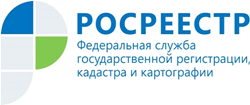 Управление Росреестра по Республике АдыгеяО государственном земельном надзоре в Республике АдыгеяВ 1 квартале 2022 года государственными инспекторами по использованию и охране земель городов и районов Республики Адыгея проведено 29 контрольных (надзорных) мероприятий по соблюдению требований земельного законодательства Российской Федерации.Выявляемость нарушений земельного законодательства в общем количестве проведенных проверок соблюдения земельного законодательства за вышеуказанный период составила 113%, в виду того, что в рамках проведения 1 проверки на нескольких земельных участках нарушения требований земельного законодательства Российской Федерации были установлены на каждом из таких земельных участков.Количество устраненных нарушений требований действующего законодательства Российской Федерации составило 14.Необходимо отметить, что требованиями постановления Правительства Российской Федерации от 10.03.2022 года № 336 «Об особенностях организации и осуществления государственного контроля (надзора), муниципального контроля» в 2022 году проведение плановых проверок в рамках федерального государственного земельного контроля (надзора) запрещено, в связи с чем Управлением было принято решение об исключении плановых выездных проверок.Таким образом, в настоящее время работа Управления в рамках федерального государственного земельного контроля (надзора) направлена  на проведение профилактических мероприятий, направленных на стимулирование добросовестного соблюдения обязательных требований контролируемыми лицами, устранения условий, причин и факторов, способных привести к нарушениям обязательных требований и (или) причинению вреда (ущерба) охраняемым законом ценностям, и доведения обязательных требований до контролируемых лиц, способов их соблюдения.Также сообщаем, что узнать о результатах проведенных надзорных мероприятиях, в том числе профилактических мероприятиях можно с помощью Федеральной государственной информационной системы «Единый реестр контрольных (надзорных) мероприятий».Материал подготовлен Управлением Росреестра по Республике Адыгея------------------------------------Контакты для СМИ: (8772)56-02-4801_upr@rosreestr.ruwww.rosreestr.gov.ru385000, Майкоп, ул. Краснооктябрьская, д. 44